БАШКОРТОСТАН        РЕСПУБЛИКАҺЫ                  РЕСПУБЛИКА           БАШКОРТОСТАН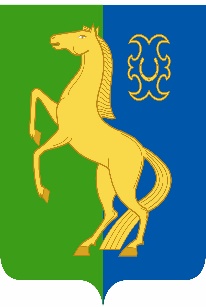 ЙӘРМӘКӘЙ  РАЙОНЫ   МУНИЦИПАЛЬ                             АДМИНИСТРАЦИЯ          СЕЛЬСКОГОРАЙОНЫНЫҢ   ИҪКЕ     СҮЛЛЕ   АУЫЛ                                ПОСЕЛЕНИЯ      СТАРОСУЛЛИНСКИЙСОВЕТЫ          АУЫЛ         БИЛӘМӘҺЕ                                               СЕЛЬСОВЕТ        МУНИЦИПАЛЬНОГО                 ХАКИМИӘТЕ                                                                       РАЙОНА     ЕРМЕКЕЕВСКИЙ     РАЙОН452195,   Иҫке Сүлле аулы,    Уҙәк  урамы,  84                                            452195, с. Старые Сулли, ул. Центральная.84тел.  2 – 63 – 73                                                                            тел.  2 – 63 – 73__________________________________________________________________________________________________________________ҠАРАР                                              № 9                             ПОСТАНОВЛЕНИЕ06 февраль 2024 й.	                                                                    06 февраля 2024 г.Об утверждении реестра мест (площадок) накопления твердых коммунальных отходов на территории сельского поселения Старосуллинский сельсовет муниципального район Ермекеевский район Республики Башкортостан         В целях обеспечения охраны окружающей среды и здоровья человека  на территории сельского поселения Старосуллинский сельсовет муниципального район Ермекеевский район Республики Башкортостан, в соответствии с Федеральным законом от 06.10.2003 г. № 131-ФЗ «Об общих принципах организации местного самоуправления в Российской Федерации», Постановлением  Правительства Российской федерации от 31.08.2018 г. № 1039 «Об утверждении Правил обустройства мест (площадок) накопления твердых коммунальных отходов и ведения их реестра», Уставом сельского поселения Старосуллинский сельсовет муниципального район Ермекеевский район Республики Башкортостан, ПОСТАНОВЛЯЮ:         1. Утвердить реестр мест (площадок) накопления твердых коммунальных отходов на территории сельского поселения Старосуллинский сельсовет муниципального район Ермекеевский район Республики Башкортостан (Приложение №1).         2. Признать утратившим силу:         - Постановление № 55 от 24.12.2019 г. «Об утверждении реестра мест (площадок) накопления твердых коммунальных отходов в сельском поселении Старосуллинский сельсовет муниципального района Ермекеевский район Республики Башкортостан»;          3.  Настоящее   постановление   вступает в силу после его официального опубликования (обнародования).
          4. Настоящее постановление подлежит размещению в установленном порядке на сайте сельского поселения. 
          5. Контроль за исполнением настоящего постановления оставляю за собой.                 Глава сельского поселения                 Старосуллинский сельсовет                                     Р.Х.Абдуллин                                                                                                                                                                                ПРИЛОЖЕНИЕ № 1  к постановлению главы  сельского поселения                                                                                                                                                                                         Старосуллинский  сельсовет                                                                                                                                                                                                                    муниципального района                                                                                                                                                                                    Ермекеевский район РБ                                                                                                                                                 № 9 от 06.01.2024 годаРеестр мест (площадок) накопления твердых коммунальных отходов в сельском поселении Старосуллинский сельсовет№ п/пАдрес нахождения места (площадки) накопления ТКОГеографические координаты нахождения места (площадки) накопления ТКОГеографические координаты нахождения места (площадки) накопления ТКОТехническая характеристика места (площадки) накопления ТКОТехническая характеристика места (площадки) накопления ТКОТехническая характеристика места (площадки) накопления ТКОТехническая характеристика места (площадки) накопления ТКОТехническая характеристика места (площадки) накопления ТКОТехническая характеристика места (площадки) накопления ТКОТехническая характеристика места (площадки) накопления ТКОТехническая характеристика места (площадки) накопления ТКОДанные о собственниках мест (площадок) накопления твердых коммунальных отходовДанные о собственниках мест (площадок) накопления твердых коммунальных отходовДанные о собственниках мест (площадок) накопления твердых коммунальных отходовДанные о собственниках мест (площадок) накопления твердых коммунальных отходовДанные о собственниках мест (площадок) накопления твердых коммунальных отходовДанные о собственниках мест (площадок) накопления твердых коммунальных отходовДанные о собственниках мест (площадок) накопления твердых коммунальных отходовДанные об источниках образования ТКО, которые складируются в местах (на площадках) накопления ТКО№ п/пАдрес нахождения места (площадки) накопления ТКОГеографические координаты нахождения места (площадки) накопления ТКОГеографические координаты нахождения места (площадки) накопления ТКОТехническая характеристика места (площадки) накопления ТКОТехническая характеристика места (площадки) накопления ТКОТехническая характеристика места (площадки) накопления ТКОТехническая характеристика места (площадки) накопления ТКОТехническая характеристика места (площадки) накопления ТКОТехническая характеристика места (площадки) накопления ТКОТехническая характеристика места (площадки) накопления ТКОТехническая характеристика места (площадки) накопления ТКОдля юридических лицдля юридических лицдля юридических лицдля юридических лицдля индивидуальных предпринимателейдля индивидуальных предпринимателейдля индивидуальных предпринимателейДанные об источниках образования ТКО, которые складируются в местах (на площадках) накопления ТКО№ п/пАдрес нахождения места (площадки) накопления ТКОширотадолготаИспользуемое покрытие (асфальт, грунт, иноеводонепроницаемое покрытие)Используемое покрытие (асфальт, грунт, иноеводонепроницаемое покрытие)Наличие огражденияНаличие огражденияПлощадь, кв.мКоличество контейнеров и бункеров, штОбъем контейнера и бункера, куб.м.полное наименование полное наименование ОГРН записи в ЕГРЮЛОГРН записи в ЕГРЮЛфактический адресфамилия, имя, отчествоОГРН записи в ЕГРИПадрес регистрации по месту жительства1с.Старые Сулли, ул.Гагарина  д.130 53,586354,1955бетонбетондада6,521,5Сельское поселение Старосуллинский сельсоветСельское поселение Старосуллинский сельсовет10202015824111020201582411РБ, Ермекеевский район, с.Старые Сулли, ул.Центральная, 84ИЖС2с.Старые Сулли, ул.Центральная д.12953,584854,1976бетондада6,56,521,51,5Сельское поселение Старосуллинский сельсоветСельское поселение Старосуллинский сельсовет1020201582411РБ, Ермекеевский район, с.Старые Сулли, ул.Центральная, 84ИЖС3с.Старые Сулли,ул.Центральная, д.11453,587654,1997бетондада6,56,521,51,5Сельское поселение Старосуллинский сельсоветСельское поселение Старосуллинский сельсовет1020201582411РБ, Ермекеевский район, с.Старые Сулли, ул.Центральная, 84кладбище4с Старые Сулли, ул. Центральная, д.11353,584354,1955бетондада6,56,521,51,5Сельское поселение Старосуллинский сельсоветСельское поселение Старосуллинский сельсовет1020201582411РБ, Ермекеевский район, с.Старые Сулли, ул.Центральная, 84ИЖС5с Старые Сулли, ул Центральная д.2353,568854,1849бетондада6,56,521,51,5Сельское поселение Старосуллинский сельсоветСельское поселение Старосуллинский сельсовет1020201582411РБ, Ермекеевский район, с.Старые Сулли, ул.Центральная, 84ИЖС6с Старые Сулли, ул. Центральная,д 553,565754,1831бетондада6,56,521,51,5Сельское поселение Старосуллинский сельсоветСельское поселение Старосуллинский сельсовет1020201582411РБ, Ермекеевский район, с.Старые Сулли, ул.Центральная, 84ИЖС7с.Старые Сулли,ул Центральная,д.2853,573754,1877бетондада6,56,521,51,5Сельское поселение Старосуллинский сельсоветСельское поселение Старосуллинский сельсовет1020201582411РБ, Ермекеевский район, с.Старые Сулли, ул.Центральная, 84ИЖС8с.Старые Сулли,ул Центральная,д.7953,578654,1909бетондада6,56,521,51,5Сельское поселение Старосуллинский сельсоветСельское поселение Старосуллинский сельсовет1020201582411РБ, Ермекеевский район, с.Старые Сулли, ул.Центральная, 84ИЖС9с.Старые Сулли, ул Центральная,д.9553,581554,1927бетондадада6,521,51,5Сельское поселение Старосуллинский сельсоветСельское поселение Старосуллинский сельсовет1020201582411РБ, Ермекеевский район, с.Старые Сулли, ул.Центральная, 84ИЖС10с.Старые Сулли, кладбище53,579654,1993бетондадада6,510,750,75Сельское поселение Старосуллинский сельсоветСельское поселение Старосуллинский сельсовет1020201582411РБ, Ермекеевский район, с.Старые Сулли, ул.Центральная, 84кладбище11с. Новые Сулли, ул. Центральная, д. 9753,614554,1699бетондадада6,521,51,5Сельское поселение Старосуллинский сельсоветСельское поселение Старосуллинский сельсовет1020201582411РБ, Ермекеевский район, с.Старые Сулли, ул.Центральная, 84ИЖС12с. Новые Сулли, ул. Центральная, д. 7653.61643154.1713269бетондадада6,521,51,5Сельское поселение Старосуллинский сельсоветСельское поселение Старосуллинский сельсовет1020201582411РБ, Ермекеевский район, с.Старые Сулли, ул.Центральная, 84ИЖС13с. Новые Сулли,  ул. Центральная, д. 8853.61793554.1725280бетондадада6,521,51,5Сельское поселение Старосуллинский сельсоветСельское поселение Старосуллинский сельсовет1020201582411РБ, Ермекеевский район, с.Старые Сулли, ул.Центральная, 84ИЖС14с. Новые Сулли, ул. Каран, д. 553,611154,1655бетондадада6,521,51,5Сельское поселение Старосуллинский сельсоветСельское поселение Старосуллинский сельсовет1020201582411РБ, Ермекеевский район, с.Старые Сулли, ул.Центральная, 84ИЖС15с. Новые Сулли, ул. Каран, 2453.61528554.16461бетондадада6,521,51,5Сельское поселение Старосуллинский сельсоветСельское поселение Старосуллинский сельсовет1020201582411РБ, Ермекеевский район, с.Старые Сулли, ул.Центральная, 84ИЖС16с. Новые Сулли, ул. Центральная, д. 1453,598554,1584бетондадада6,521,51,5Сельское поселение Старосуллинский сельсоветСельское поселение Старосуллинский сельсовет1020201582411РБ, Ермекеевский район, с.Старые Сулли, ул.Центральная, 84ИЖС17с. Новые Сулли, ул.Центральная, д.24, 53.601358, 54.160452бетондадада6,521,51,5Сельское поселение Старосуллинский сельсоветСельское поселение Старосуллинский сельсовет1020201582411РБ, Ермекеевский район, с.Старые Сулли, ул.Центральная, 84ИЖС18с. Новые Сулли, ул.Центральная, д.47, 53.603466, 54.162344бетондадада6,521,51,5Сельское поселение Старосуллинский сельсоветСельское поселение Старосуллинский сельсовет1020201582411РБ, Ермекеевский район, с.Старые Сулли, ул.Центральная, 84ИЖС19с. Новые Сулли, ул. Центральная, д. 4053,601754,1607бетондадада6,521,51,5Сельское поселение Старосуллинский сельсоветСельское поселение Старосуллинский сельсовет1020201582411РБ, Ермекеевский район, с.Старые Сулли, ул.Центральная, 84ИЖС20с. Новые Сулли, ул. Центральная, д. 5253.6115154.168бетондадада6,521,51,5Сельское поселение Старосуллинский сельсоветСельское поселение Старосуллинский сельсовет1020201582411РБ, Ермекеевский район, с.Старые Сулли, ул.Центральная, 84ИЖС21с. Новые Сулли, кладбище   53,61,2154,1613бетондадада6,510,750,75Сельское поселение Старосуллинский сельсоветСельское поселение Старосуллинский сельсовет1020201582411РБ, Ермекеевский район, с.Старые Сулли, ул.Центральная, 84кладбище